Run stunnel.exe from the config folder: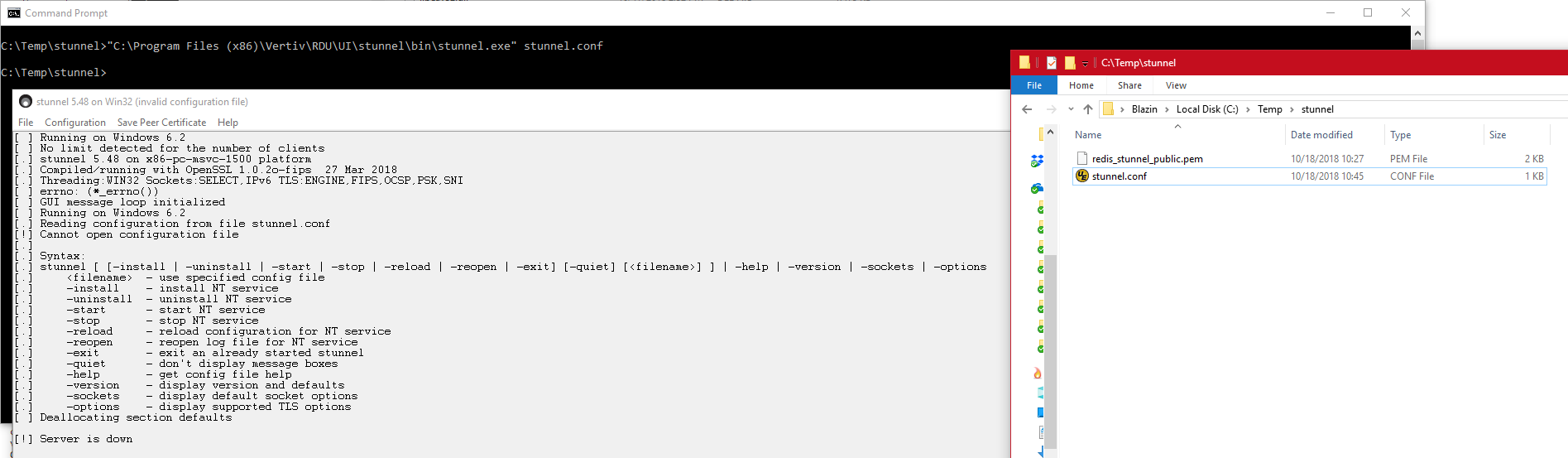 Run stunnel.exe from bin folder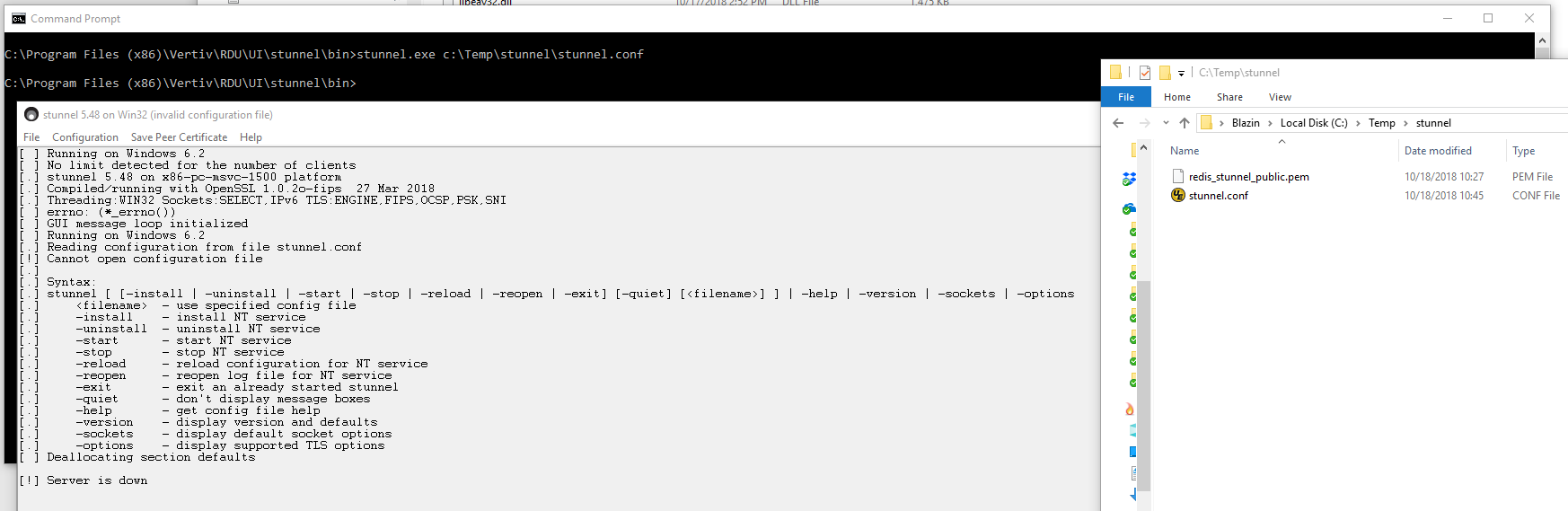 My conf file:[redisClient]client = yesaccept = 127.0.0.1:6379connect = 10.0.0.34:6379verifyChain = noCAfile = redis_stunnel_public.pemcheckHost = 10.0.0.34verifyPeer = yesOCSPaia = no